Fif Financial Services AuthorityApplication for a Payment Institution: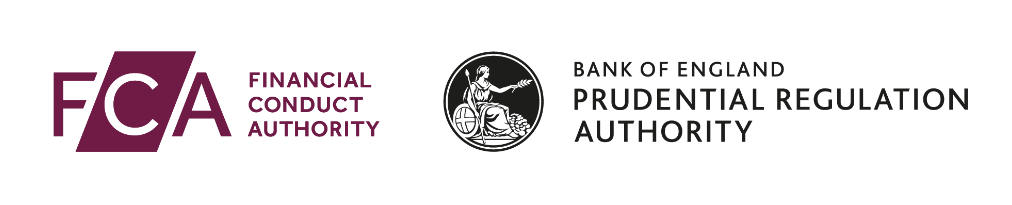 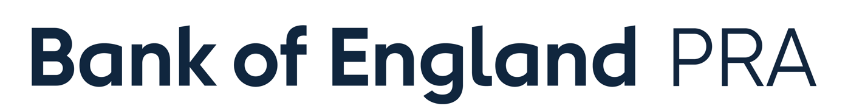 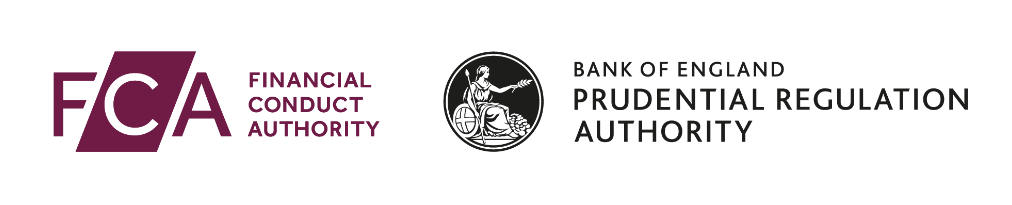 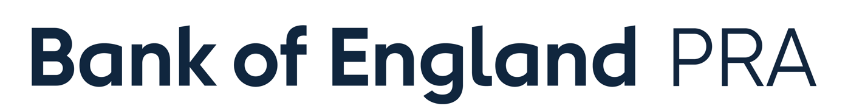 Form I – Application to add, vary or remove aconditional approval for the performance of a senior management function

FCA Handbook Reference: SUP 10C Annex 8D
Terms defined in either or both of the FCA Handbook or the PRA Rulebook are italicised and should be construed accordingly.Name of individual (to be completed by applicant firm)     Name of applicant firm (as entered in 2.1)Corporate 	1.1	Contact for this application (at the applicant firm)	2.1	Individual Reference Number (IRN)	2.2	Title (eg Mr, Mrs, Ms)	2.3	Surname	2.4	ALL forenames	2.5	Date of birth (dd/mm/yy)	2.6	National Insurance number	3.1	Name of applicant firm	3.2	Firm Reference Number (FRN)	3.3	Who should the FCA/PRA contact at the applicant firm in relation to this notice?		Name		Business address		Position		Telephone		Mobile		Email 	4.1	Are you applying to add, vary or remove a condition?	Add	Vary	Remove	4.2	If you are applying to vary an existing condition please provide details of the current condition, proposed variation and reason for the proposed variation.	4.3	If you are applying to add a condition to an existing conditional approval, please provide details and the reason for the proposed condition.	4.4	If you are applying to remove a condition from an existing conditional approval, please provide details of the current condition and the reason for the proposed removal.I have supplied further information related to this page in Section 5 Yes No	5.1	Is there any other information that the applicant firm considers to be relevant to the application? 		Please indicate clearly to which section the supplementary information relates. 		Please submit an updated statement of responsibilities with this form 	5.2	How many additional sheets are being submitted?Declaration of Applicant Firm In this declaration, the firm seeking the variation of the conditional approval previously granted in relation to the performance of a senior management function by an individual is referred to as the “applicant firm”. The individual in relation to whom the FCA/PRA (as applicable) gave the conditional approval is referred to as the “Individual”. It is a criminal offence, knowingly or recklessly, to give the FCA/PRA (as applicable) information that is materially false, misleading or deceptive (see sections 398 and 400 of the Financial Services and Markets Act 2000). The applicant firm will notify the FCA/PRA (as applicable) immediately if there is a material change to the information provided. In addition to other regulatory responsibilities, firms and approved persons have a responsibility to disclose to the FCA/PRA (as applicable) matters of which it would reasonably expect to be notified. Failure to notify the FCA/PRA (as applicable) of such information may lead to the FCA/PRA (as applicable) taking disciplinary or other action against the applicant and/or the individual. The applicant understands that the FCA/PRA (as applicable) may require it to provide further information or documents at any time. For the purposes of complying with data protection legislation, please read our privacy notices: FCA’s privacy notice https://www.fca.org.uk/data-protection  Bank of England’s privacy notice https://www.bankofengland.co.uk/prudential-regulation/authorisations  These notices will tell you what to expect when the FCA and/or the Bank of England collects personal information, including how and why we use your personal information and who to contact if you have any queries or wish to exercise your rights. The applicant confirms that the statement of responsibilities submitted with this form accurately reflects the aspects of the affairs of the applicant which it is intended that the individual will be responsible for managing. The person submitting this form on behalf of the applicant firm confirms that they have authority to submit this form and, on behalf of the applicant, confirms that they have read and understood the notes to this form and the declaration given by the applicantName of applicant firmName of person signing on behalf of the applicant firmPositionSignatureDate (dd/mm/yy)Declaration of candidate / approved personThe approved person confirms that the attached statement of responsibilities accurately reflects the aspects of the affairs of the firm which it is intended that the approved person will be responsible for managing. The approved person confirms that they have accepted all the responsibilities set out in this statement of responsibilities. It is a criminal offence, knowingly or recklessly, to give the FCA/PRA (as applicable) information that is materially false, misleading or deceptive (see sections 398 and 400 of the Financial Services and Markets Act 2000). For the purposes of complying with data protection legislation, The General Data Protection Regulation (EU) 2016/679 and the Data Protection Act 2018, please read our privacy notices: FCA’s privacy notice https://www.fca.org.uk/data-protection  Bank of England’s privacy notice https://www.bankofengland.co.uk/prudential-regulation/authorisations  These notices will tell you what to expect when the FCA and/or the Bank of England collects personal information, including how and why we both use your personal information and who to contact if you have any queries or wish to exercise your rightsName of the candidate / approved personSignatureDate (dd/mm/yy)1Contact DetailsTitleFirst nameSurnameJob titleBusiness AddressPostcodePhone numberEmail address2Personal identification details//3Firm identification details4Condition(s)Applicable senior management functionCurrent conditionProposed variationReason for variationApplicable senior management functionProposed conditionReason for proposed conditionApplicable senior management functionCurrent conditionReason for removal of condition5Supplementary informationSectionInformation6Declarations and signatures////